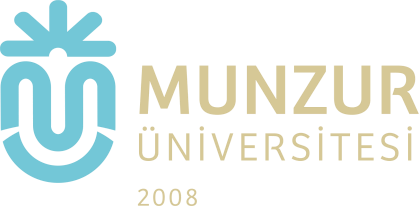 MUNZUR ÜNİVERSİTESİ SOSYAL BİLİMLER DERGİSİ (MÜSBİD) Makale Çağrısı (Call for Papers) Munzur Üniversitesi Sosyal Bilimler Dergisi (MÜSBİD), yılda iki kez yayımlanan ulusal hakemli bilimsel bir dergidir. DergiPark sistemi üzerinden ve çift taraflı kör hakemlik ilkesiyle yürütülen MÜSBİD’te sosyal ve idari bilimler başta olmak üzere, eğitim, spor, güzel sanatlar gibi tüm insani ve kültürel bilimlerle ilgili alanlarda daha önce yayımlanmamış özgün telif ve yabancı dillerde yayımlanmış makale çevirileri, sadeleştirmeler, kitap, tez, konferans ve sempozyum değerlendirmeleri ile bilimsel röportajlar yayımlanır. Makale Gönderimi Çevrimiçi (online) yayımlanan Munzur Üniversitesi Sosyal Bilimler Dergisi (MÜSBİD)’nin hakemlik süreçleri de çevrimiçi (online) sistem üzerinden yürütülmektedir. Yayımlanacak makaleler ile ilgili yazım kurallarına ve diğer bilgilere ilişkin ayrıntılı bilgi edinme ve makale gönderimi işlemini aşağıda belirtilen Internet Adresi üzerinden gerçekleştirebilirsiniz. Makale Gönderim/Kabul Tarihi  	: 15 Ocak 2021 - 15 Mayıs 2021 Internet Adresi 	 	 	 	: https://dergipark.org.tr/tr/pub/tusbd Yazışma Adresi (e-posta) 	 	 	: arifkala@munzur.edu.tr  	 	 	 	 	 	  kalaarif@hotmail.com 